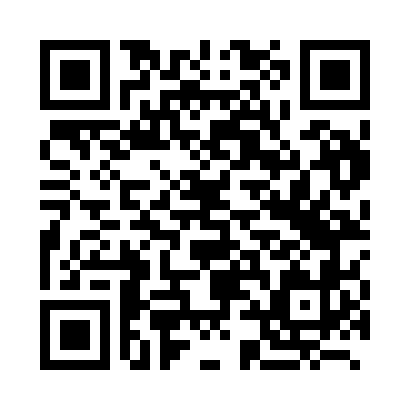 Prayer times for Ilaciu, RomaniaWed 1 May 2024 - Fri 31 May 2024High Latitude Method: Angle Based RulePrayer Calculation Method: Muslim World LeagueAsar Calculation Method: HanafiPrayer times provided by https://www.salahtimes.comDateDayFajrSunriseDhuhrAsrMaghribIsha1Wed4:166:141:226:228:3110:212Thu4:146:121:226:238:3210:223Fri4:126:111:226:238:3310:244Sat4:106:091:216:248:3410:265Sun4:076:081:216:258:3610:286Mon4:056:071:216:268:3710:307Tue4:036:051:216:268:3810:328Wed4:016:041:216:278:3910:349Thu3:596:031:216:288:4010:3610Fri3:576:011:216:288:4210:3811Sat3:556:001:216:298:4310:4012Sun3:535:591:216:308:4410:4213Mon3:515:581:216:318:4510:4414Tue3:485:571:216:318:4610:4515Wed3:465:551:216:328:4710:4716Thu3:445:541:216:338:4910:4917Fri3:435:531:216:338:5010:5118Sat3:415:521:216:348:5110:5319Sun3:395:511:216:358:5210:5520Mon3:375:501:216:358:5310:5721Tue3:355:491:216:368:5410:5922Wed3:335:481:216:368:5511:0023Thu3:315:471:226:378:5611:0224Fri3:305:471:226:388:5711:0425Sat3:285:461:226:388:5811:0626Sun3:265:451:226:398:5911:0827Mon3:255:441:226:399:0011:0928Tue3:235:441:226:409:0111:1129Wed3:215:431:226:419:0211:1330Thu3:205:421:226:419:0311:1431Fri3:195:421:236:429:0411:16